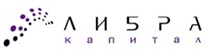 УВЕДОМЛЕНИЕ № __
ОБ ОТКРЫТИИ СЧЁТА ДЕПО

Директор ____________________ / _________________ /

М.П.Депозитарий АО ИК "Либра Капитал"
Лицензия на осуществление депозитарной деятельности № 045-07281-000100 от 23.12.2003г., выдана ФКЦБ РФ
местонахождение: Россия, 398017, г.Липецк, ул. 9 Мая, стр. 10 Б
почтовый адрес: Россия, 398017, г.Липецк, ул. 9 Мая, стр. 10 Б
ИНН: 4823007256Отчёт сформирован __________Наименование депонента:Номер, дата и тип порученияИнициатор порученияОперация:Номер и дата операции в депозитарииСчёт депо №Тип счёта депоДата открытия счёта депоРазделы счёта депоДокументы - основанияСтадия исполнения